У намери да заштитимо Ваше право на приватност које је загарантовано Законом о заштити података о личности обавештавамо Вас да личне податке обрађује и стара се о њиховој безбедностиНационална служба за запошљавање, са статусом организације за обавезно социјално осигурање, са седиштем у Крагујевцу, у улици Светозара Марковића 37, матични број 17539957. Контакт лица за заштиту података о личности: lzzpol@nsz.gov.rsУ сврху остваривања права на запошљавање / рад странаца, Национална служба за запошљавање обрађује податке о лицима која подносе захтев, о лицима на које се захтев односи на основу Закона о запошљавању странаца и Правилника о дозволама за рад. Лични подаци се откривају Министарству унутрашњих послова, а чувају се трајно у Националној служби за запошљавање као поверљиве информације уз примену одговарајућих техничких, организационих и кадровских мера које осигуравају њихову безбедност. Приступ подацима имају само овлашћени запослени у Националној служби за запошљавање.У циљу заштите права на приватност обавештавамо вас да имате:право на приступ вашим подацима; право да од нас тражите исправку ваших података;право да од нас тражите да избришемо ваше податке;право да ограничите обраду ваших података; право на пренос ваших података;право да уложите приговор уколико сматрате да је ваше право на приватност повређено и право да поднесете притужбу Поверенику за информације од јавног значаја и заштиту података о личности. Захтев за остваривање вашег права можете поднети путем поште или на адресу lzzpol@nsz.gov.rsНАЦИОНАЛНА СЛУЖБА ЗА ЗАПОШЉАВАЊЕ Филијала:  		 Број:  	Датум:  	ЗАХТЕВ ЗА ДАВАЊЕ САГЛАСНОСТИВРСТА САГЛАСНОСТИ :а.)  За запошљавање.б.) За самозапошљавањев.) За оспособљавање и усавршавање г.)  За упућено лице д.) За кретање у оквиру привредног друштавађ.) За независног професионалаца ПОДАЦИ О ПОДНОСИОЦУ ЗАХТЕВА1. Назив послодавца:  	2. Матични број:  	3. ПИБ:  	4. Седиште послодавца:  		 (град, општина, улица и број)5. Телефон:  	6. Претежна делатност:  	7. Назив послова:  	8. Услови прописани за обављање послова:  	9. Период за који се захтева сагласност:  	од:                           до:ПОДАЦИ О СТРАНЦУ1. Име:  	2. Презиме:  	3. Име једног родитеља:  	4. Пол:           а.)  мушки                  б.) женски5. Дан, месец и година рођења:  	6. Место и држава рођења:  	7. Држављанство:  	8. Број Јединствене дозволе за привремени боравак и рад у Републици Србији:9. Период до кога је одобрена јединствена дозвола  у Републици Србији:10. Путна исправа за странца, односно лична карта за странца:регистарски број:  	датум издавања:  	место издавања:  	лични број:  	11. Занимање:  	12. Струча спрема / ниво образовања:  	У   ___________________                                                      Дана                          године                                            (потпис подносиоца захтева)ВАЖНА НАПОМЕНА: Пре подношења захтева за издавање сагласности за запошљавање послодавац покреће поступак за спровођење теста тржишта рада. Ближе информације о начину покретања поступка за спровођење теста тржишта рада можете преузети на   https://www.nsz.gov.rs/nsz/zaposljavanje-stranaca-u-republici-srbijiУЗ ЗАХТЕВ ЗА ИЗДАВАЊЕ САГЛАСНОСТИ ПРИЛАЖУ СЕ ДОКАЗИ О ИСПУЊЕНОСТИ УСЛОВА, У СКЛАДУ СА ЗАКОНОМ  И ПРАВИЛНИКОМ О ИЗДАВАЊУ ЈЕДИНСТВЕНЕ ДОЗВОЛЕ ЗА ПРИВРЕМЕНИ БОРАВАК И РАД СТРАНЦА  ("Службени гласник РС", број 6 од 26. јануара 2024.године ) :О захтеву за давање сагласности , у зависности од основа рада за који се тражи сагласност , НСЗ одлучује на основу извештаја о спроведеном тесту тржишта рада  и оцене приложених доказа из чл. 6–12. Правилника о издавању јединствене дозволе за привремени боравак и рад странца.Захтев за давање сагласности подноси се организационој јединици организације надлежне за послове запошљавања ( Филијала НСЗ)  према седишту послодавца . ТАКСА ЗА ЗАХТЕВ У складу са Законом о републичким административним таксама  („Сл.гласник РС“, бр. 43/03......, 113/2017, 3/2018 , 95/18, 86/19, 90/19- исправка , 147/20,  62/21,138/22 и 54/23 усклађен динарски износ   ), наплаћују се такса за захтев :Такса за захтев, наплаћује се по тарифном броју 1 Износ: 380,00  динараПрималац: Буџет Републике СрбијеРачун: 840-742221843-57      ПОЗИВ НА БРОЈ - ШИФРАРНИК ОПШТИНА који можете преузети на сајту НЗС , у делу Радне миграције 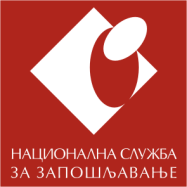 ОБАВЕШТЕЊЕ О ОБРАДИ ПОДАТАКА О ЛИЧНОСТИ У СВРХУ ОСТВАРИВАЊА ПРАВА НА ЗАПОШЉАВАЊЕ СТРАНАЦА